Product Name:  	Sulfuric Acid			Hazard Statement(s):  	 Causes severe skin burns and eye damage; May cause respiratory irritation; May cause damage to organs through prolonged or repeated exposureSignal Word:  		Danger				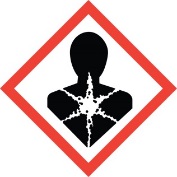 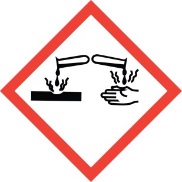 Product Name:  					Hazard Statement(s):  																			Signal Word:  						Product Name:  					Hazard Statement(s):  																			Signal Word:  						Product Name:  					Hazard Statement(s):  																			Signal Word:  						Product Name:  					Hazard Statement(s):  																			Signal Word:  						Product Name:  					Hazard Statement(s):  																			Signal Word:  						Product Name:  					Hazard Statement(s):  																			Signal Word:  						Product Name:  					Hazard Statement(s):  																			Signal Word:  						Product Name:  					Hazard Statement(s):  																			Signal Word:  						Product Name:  					Hazard Statement(s):  																			Signal Word:  						